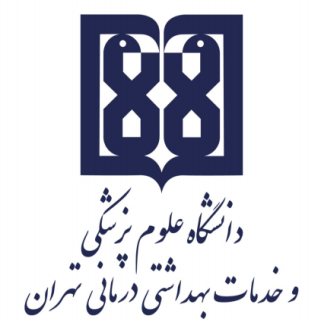 معاونت آموزشيمركز مطالعات و توسعه آموزش علوم پزشکیواحد برنامهریزی آموزشیطرح درس کارگاه جایگاه پرستار در طرح پزشک خانوادهاطلاعات درس:گروه آموزشی ارایه دهنده درس: پرستاری سلامت جامعه و سالمندیعنوان درس: کارگاه جایگاه پرستار در طرح پزشک خانوادهکد درس: ۱۹۵۰۰۸۳نوع و تعداد واحد: نظری (۲۵/۰ واحد نظری)نام مسؤول درس: دکتر مرجان دلخوشمدرس/ مدرسان:  دکتر مرجان دلخوش      پیشنیاز/ همزمان: نداردرشته و مقطع تحصیلی: کارشناسی پرستاری دوره 66 گروه 1 و 2اطلاعات مسؤول درس:رتبه علمی: استادیاررشته تخصصی: پرستاری/ سلامت در حوادث و فوریت هامحل کار: دانشکده پرستاری و مامایی دانشگاه علوم پزشکی تهرانتلفن تماس: 61054205نشانی پست الکترونیک: delkhoshmarjan@gmail.com توصیف کلی درس:به منظور ارتقای سلامت و افزایش کیفیت خدمات بهداشتی، تاکید بر پیشگیری سطوح یک و دو و پیروی از طرح پوشش بهداشتی جهانی بسیار مهم است. بر این اساس طرح پزشک خانواده با هدف ارایه خدمات بهداشتی به تمام افراد جامعه از روستا تا شهر تدوین و اجرا گردیده است و پرستار، به عنوان یکی از اعضای تیم پزشک خانواده، نقش مهمی در ارایه خدمات بهداشتی در سه سطح پیشگیری ارایه می کند.اهداف کلی:شناسايي طرح پزشک خانواده، تاریخچه و اهداف این طرح و جایگاه پرستار در تیم پزشک خانوادهاهداف اختصاصی: پس از پایان این درس انتظار میرود که فراگیر:نظام سلامت را تعریف کندتاریخچه پزشک خانواده را بیان کتد.اهداف طرح پزشک خانواده را نام ببرد.	اعضای تیم سلامت در طرح پزشک خانواده را بشناسد.							وظایف اصلی تیم پزشک خانواده را بیان کند.						درباره شبکه ارجاع توضیح دهد.	شرح وظايف پرستار خانواده را نام ببرد.				مزایای طرح پزشک خانواده را شرح دهد.	 روشهای یاددهی- یادگیری با عنایت به رویکرد آموزشی انتخاب شده:رویکرد مجازی کلاس وارونه 	 یادگیری مبتنی بر بازی دیجیتال یادگیری مبتنی بر محتوای الکترونیکی تعاملی یادگیری مبتنی بر حل مسئله (PBL) 	 یادگیری اکتشافی هدایت شده 	 یادگیری مبتنی بر سناریوی متنی 	 یادگیری مبتنی بر مباحثه در فروم 	سایر موارد (لطفاً نام ببرید) -------رویکرد حضوری سخنرانی تعاملی (پرسش و پاسخ، کوئیز، بحث گروهی و ...) 	 بحث در گروههای کوچک 	 ایفای نقش 	 یادگیری اکتشافی هدایت شده 	 یادگیری مبتنی بر تیم (TBL) 	 یادگیری مبتنی بر حل مسئله (PBL) 	 یادگیری مبتنی بر سناریو 		 استفاده از دانشجویان در تدریس (تدریس توسط همتایان) 	 یادگیری مبتنی بر بازی سایر موارد (لطفاً نام ببرید) -------رویکرد ترکیبیترکیبی از روشهای زیرمجموعه رویکردهای آموزشی مجازی و حضوری، به کار میرود.لطفا نام ببرید ....................تقویم درس:وظایف و انتظارات از دانشجو:حضور فعال در کلاس انجام سناریوی تعریف شده روش ارزیابی دانشجو: ارزشیابی پایانی: حضور فعال در جلسه کلاسی، تحلیل و پاسخ به سناریوی تعریف شدهمنابع: Stanhope M, Lancaster J (2016). Public Health Nursing. 9th edition, Elsevier, USA.کلیه مقالات معتبر فارسی و انگلیسی پیرامون طرح پزشک خانوادهسایت وزارت بهداشت، درمان و اموزش پزشکیسایت و بانک های اطلاعاتی معتبررویکرد آموزشی:  مجازی حضوری ترکیبینام مدرس/ مدرسانفعالیتهای یادگیری/ تکالیف دانشجو روش تدریسعنوان مبحثجلسهدکتر مرجان دلخوشتعریف سناریوی پزشک خانواده و تحلیل و پاسخ به سناریو در قالب گروه های سه نفرهسخنرانی، پرسش و پاسختعریف نظام سلامت معرفی تاریخچه پزشک خانواده بیان اهداف طرح پزشک خانواده معرفی اعضای تیم سلامت در طرح پزشک خانواده	وظایف اصلی تیم پزشک خانواده					معرفی شبکه ارجاع شرح وظايف پرستار خانواده توضیح مزایای طرح پزشک خانواده 1